депутатом Законодательного Собрания                                 Камчатского края Лимановым А.С.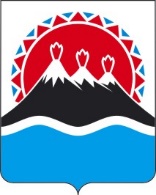 Закон Камчатского краяО внесении изменений в статью 6 Закона Камчатского края                      "О порядке избрания представителей Законодательного Собрания Камчатского края в квалификационной комиссии адвокатской палаты Камчатского края"Принят Законодательным Собранием Камчатского края"_______" ____________ 2020 годаСтатья 1Внести в часть 2 статьи 6 Закона Камчатского края от 23.09.2008 № 132 "О порядке избрания представителей Законодательного Собрания Камчатского края в квалификационной комиссии адвокатской палаты Камчатского края" (с изменениями от 04.12.2008 № 185, от 27.06.2012 № 75, от 25.07.2017 № 127) изменения, дополнив ее пунктами 5 и 6 следующего содержания: "5) в случае его признания недееспособным или ограниченно дееспособным решением суда, вступившим в законную силу;6) в случае его признания безвестно отсутствующим или объявления умершим решением суда, вступившим в законную силу.".Статья 2Настоящий Закон вступает в силу через 10 дней после дня его официального опубликования.Временно исполняющий обязанностиГубернатора Камчатского края                                                         В.В. СолодовПояснительная запискак проекту закона Камчатского края "О внесении изменений в статью 6 Закона Камчатского края "О порядке избрания представителей Законодательного Собрания Камчатского края в квалификационной комиссии адвокатской палаты Камчатского края"Законопроект разработан в рамках мониторинга в целях уточнения положений части 2 статьи 6 Закона Камчатского края от 23.09.2008 № 132                    "О порядке избрания представителей Законодательного Собрания Камчатского края в квалификационной комиссии адвокатской палаты Камчатского края", предусматривающей основания досрочного прекращения полномочий представителя Законодательного Собрания Камчатского края в квалификационной комиссии адвокатской палаты Камчатского края.Перечень законов и иных нормативных правовых актов Камчатского края, подлежащих разработке и принятию в целях реализации закона Камчатского края "О внесении изменений в статью 6 Закона Камчатского края "О порядке избрания представителей Законодательного Собрания Камчатского края в квалификационной комиссии адвокатской палаты Камчатского края", признанию утратившими силу, приостановлению, изменениюВ связи с принятием закона Камчатского края "О внесении изменений в статью 6 Закона Камчатского края "О порядке избрания представителей Законодательного Собрания Камчатского края в квалификационной комиссии адвокатской палаты Камчатского края" разработка и принятие, признание утратившими силу, приостановление и изменение законов Камчатского края и иных нормативных правовых актов Камчатского края не потребуется.Финансово-экономическое обоснование к проекту законаКамчатского края "О внесении изменений в статью 6 Закона Камчатского края "О порядке избрания представителей Законодательного Собрания Камчатского края в квалификационной комиссии адвокатской палаты Камчатского края" Принятие настоящего законопроекта не потребует дополнительных финансовых средств краевого бюджета.Проект закона Камчатского края внесен  